О внесении изменений и дополнений в решение Совета сельского поселения Бельский сельсовет муниципального района Гафурийский район Республики Башкортостан от «14» ноября 2014 года № 49-178з «Об установлении земельного налога»В соответствии с изменениями, внесенными Федеральным Законом от  04.11.2014г. № 347-ФЗ «О внесении изменений в части первую и вторую Налогового кодекса Российской Федерации» в главу 31 «Земельный налог» Налогового кодекса  Российской Федерации Совет сельского поселения Бельский сельсовет муниципального района Гафурийский район Республики Башкортостан решил:Внести изменения в решение Совета сельского поселения Бельский сельсовет муниципального района Гафурийский район Республики Башкортостан от 14 ноября 2014 года №49-178з «Об установлении земельного налога»1. В пунктах 4, 5 - абзац 1) исключить слова: «и физических лиц, являющихся индивидуальными предпринимателями».2. В абзаце 2) пункта 5 исключить слова: «и физическими лицами, являющимися индивидуальными предпринимателями».3. Решение обнародовать путем размещения на информационном стенде.4. Настоящее решение вступает в силу с 1 января 2015 года, но не ранее чем по истечении одного месяца со дня его официального опубликования.Глава сельского поселения                                                            Ю.З.Ахмеровс. Инзелга«04» марта 2015 года№ 62-204зПриложение  к решению  Советасельского поселения Бельский сельсовет  муниципального района Гафурийский район Республики  Башкортостанот 04 марта 2015 года № 62-204зС В Е Д Е Н И Я    Об обнародовании  решения Совета сельского поселения Бельский сельсовет муниципального района Гафурийский район Республики Башкортостан от 04 марта 2015 года № 62-204з «О внесении изменений и дополнений в решение Совета сельского поселения Бельский сельсовет муниципального района Гафурийский район Республики Башкортостан от «14» ноября 2014 года № 49-178з «Об установлении земельного налога» Решение Совета сельского поселения Бельский сельсовет муниципального района Гафурийский район Республики Башкортостан от 04 марта 2015 года № 62-204з «О внесении изменений и дополнений в решение Совета сельского поселения Бельский сельсовет муниципального района Гафурийский район Республики Башкортостан от «14» ноября 2014 года № 49-178з «Об установлении земельного налога» обнародовано 05 марта 2015 года путем размещения на информационных стендах в здании администрации сельского поселения Бельский сельсовет, сельской библиотеки, Сельского Дома Культуры, по адресу: Республика Башкортостан  Гафурийский район, село Инзелга, улица Школьная, 24а, в здании сельского клуба д.Кутлугуза, по адресу: Республика Башкортостан, Гафурийский район, д.Кутлугуза, ул.Кооперативная, 26а.Глава сельского поселенияБельский сельсоветмуниципального районаГафурийский районРеспублики Башкортостан                                            Ю.З.Ахмеров.                                                                       БАШ?ОРТОСТАН РЕСПУБЛИКА№Ы;АФУРИ РАЙОНЫМУНИЦИПАЛЬ РАЙОНЫНЫ*БЕЛЬСКИЙ АУЫЛСОВЕТЫ АУЫЛ БИЛ"М"№ЕСОВЕТЫ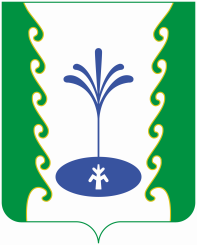 СОВЕТСЕЛЬСКОГО ПОСЕЛЕНИЯБЕЛЬСКИЙ СЕЛЬСОВЕТМУНИЦИПАЛЬНОГО РАЙОНА ГАФУРИЙСКИЙ РАЙОН РЕСПУБЛИКИ БАШКОРТОСТАН                 КАРАРРЕШЕНИЕ